Развиваем вниманиеЗадания в картинках на развитие памяти у детей дошкольного возраста. Хорошая память крайне необходима всем детям без исключения. Ведь когда ребенок пойдет в школу, то умение быстро и легко запоминать информацию (как зрительную, так и слуховую) окажет ему незаменимую помощь в учебе. Он сможет спокойно и уверенно рассказывать стихи и пересказывать тексты, вспоминать в деталях о том, что рассказывал учитель на уроке. К тому же, с хорошей памятью ребенок будет гораздо легче усваивать учебный материал, а его энтузиазм в учебе будет только расти. 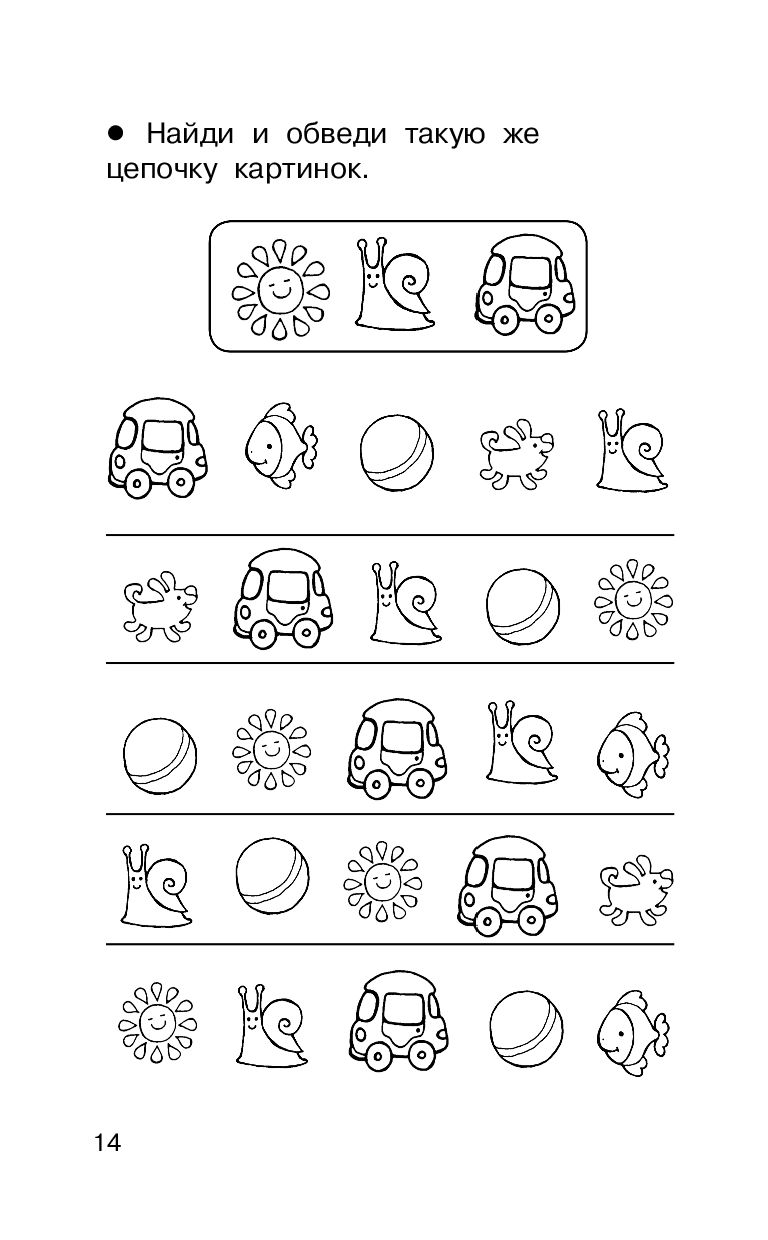 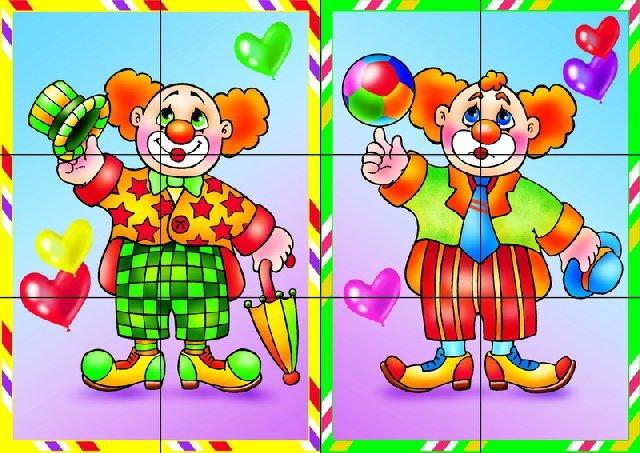 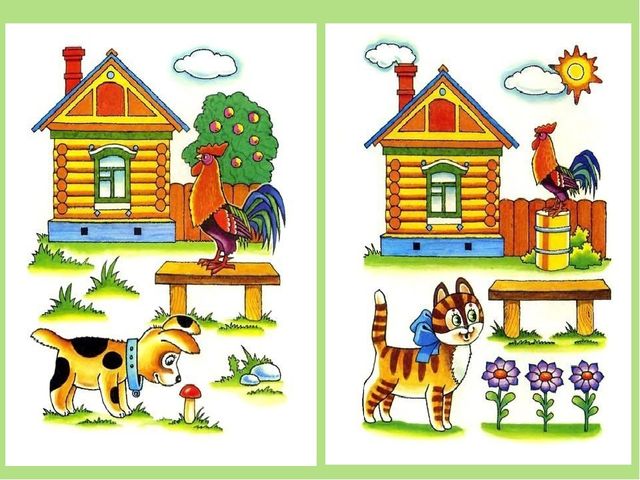 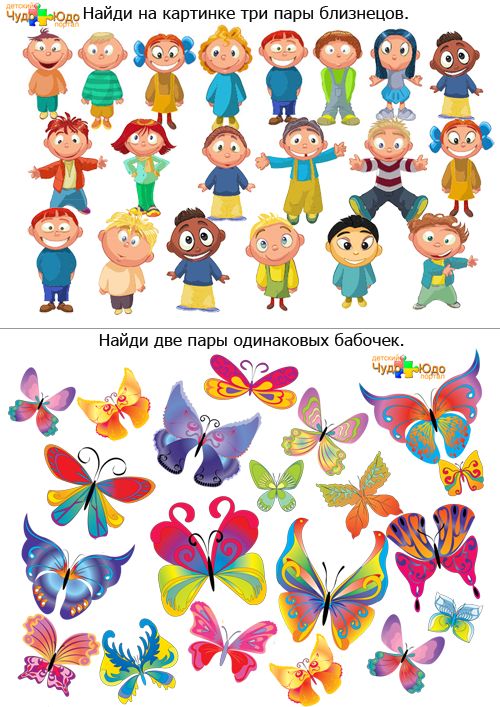 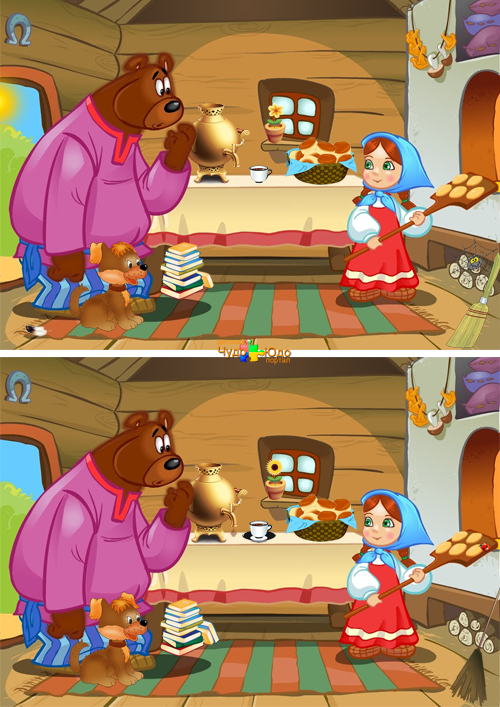 